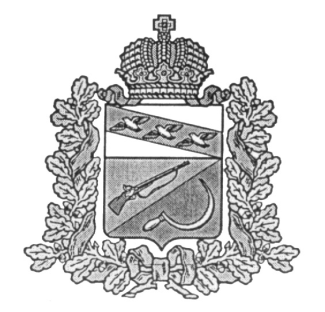 АДМИНИСТРАЦИЯМЕЛЕХИНСКОГО СЕЛЬСОВЕТАЩИГРОВСКОГО РАЙОНА КУРСКОЙ ОБЛАСТИП О С Т А Н О В Л Е Н ИЕОт  «01» апреля  .                                                                     №  24О запретах и ограничениях, связанных с прохождением муниципальной службы в администрации Мелехинского сельсовета Щигровского района       В соответствии со статьями 13, 14 Федерального закона от 01.01.2001 №25-ФЗ «О муниципальной службе в Российской Федерации» ( в редакции Федерального закона от 22.12.2014 года № 431-ФЗ), Администрация Мелехинского сельсовета Щигровского района                                            постановляет:1.Утвердить прилагаемый Порядок соблюдения муниципальными служащими ограничений и запретов, связанных с прохождением муниципальной службы в Администрации Мелехинского сельсовета Щигровского района.2.Контроль за исполнением данного постановления оставляю за собой.3. Постановление вступает в силу со дня его обнародования.Глава Мелехинского сельсовета                               В.А.КривошеевПриложение к постановлениюадминистрации Мелехинского сельсоветаот 01.04.2015 года № 24Порядоксоблюдения муниципальными служащими ограничений и запретов, связанных с прохождением муниципальной службы в Администрации Мелехинского сельсовета Щигровского района.1.Ограничения, связанные с муниципальной службой1. Статьей 13 Федерального закона № 25-ФЗ «О муниципальной службе в Российской Федерации» установлены ограничения (обстоятельства, факты), при которых гражданин не может поступить на муниципальную службу, а муниципальный служащий не может находиться на муниципальной службе, а именно:1.1 Признания его недееспособным или ограниченно дееспособным решением суда, вступившим в законную силу.      Гражданин, который вследствие психического расстройства не может понимать значения своих действий или руководить ими, может быть признан судом недееспособным в порядке, установленном гражданским процессуальным законодательством. Над ним устанавливается опека.      Гражданин, который вследствие злоупотребления спиртными напитками или наркотическими средствами ставит свою семью в тяжелое материальное положение, может быть ограничен судом в дееспособности в порядке, установленном гражданским процессуальным законодательством. Над ним устанавливается попечительство.1.2. Осуждение к наказанию, которое исключает возможность исполнения обязанностей по должности муниципальной службы, по приговору суда, вступившему в законную силу.     Лица, имеющие неснятую или непогашенную судимость, не имеют права находиться на муниципальной службе.     Погашение или снятие судимости аннулирует все правовые последствия, связанные с ней.1.3. Отказ от прохождения процедуры оформления допуска к сведениям, составляющим государственную и иную охраняемую федеральными законами тайну, ограничение нахождения на муниципальной службе.     Указанное ограничение распространяется только на тех муниципальных служащих, должностные обязанности которых предполагают работу с такими сведениями.1.4 Наличие определенного заболевания, препятствующего поступлению на муниципальную службу или её прохождению и подтвержденного медицинским заключением.      Порядок прохождения диспансеризации, перечень заболеваний, препятствующих нахождению на муниципальной службе, форма и порядок медицинского заключения устанавливаются уполномоченным Правительством Российской Федерации федеральным органом исполнительной власти.     Медицинское заключение о состоянии здоровья выдается гражданину медицинским учреждением по месту обслуживания (жительства или работы).     Заключение в обязательном порядке должно содержать запись об отсутствии заболевания, препятствующего поступлению на муниципальную службу.1.5. Близкого родства или свойства с муниципальными служащими, если замещение должности муниципальной службы связано с непосредственной подчиненностью или подконтрольностью одного из них другому.      Данное ограничение выражено в двух аспектах:- близкое родство или свойство (родители, супруги, дети, братья, сестры, а также братья, сестры, родители и дети супругов и т. д.);- непосредственная подчиненность или подконтрольность.     Непосредственная подчиненность означает, что один муниципальный служащий подчинен другому в соответствии с должностной инструкцией, положением о структурном подразделении.     Непосредственная подконтрольность означает, что один муниципальный служащий имеет право на основании юридических документов, определяющих его статус, контролировать другого муниципального служащего, который непосредственно ему подчинен.1.6 Прекращение гражданства РФ, прекращение гражданства иностранного государства – участника международного договора РФ, в соответствии с которым иностранный гражданин имеет право находится на муниципальной службе, приобретения им гражданства иностранного государства либо получения им вида на жительство или иного документа, подтверждающего право на постоянное проживание гражданина РФ на территории иностранного государства, не являющегося участником международного договора РФ, в соответствии с которым гражданин РФ, имеющий гражданство иностранного государства, имеет право находится на муниципальной службе.     На муниципальную службу вправе поступать и находиться граждане Российской Федерации.     Гражданство Российской Федерации приобретается и прекращается в соответствии с федеральным законом.    На муниципальную службу вправе поступать и находиться гражданин иностранного государства.     На муниципальную службу вправе поступать и находиться и гражданин, имеющий вид на жительство или иной документ, подтверждающий право на постоянное проживание гражданина Российской Федерации на территории иностранного государства.      В обоих случаях должно соблюдаться лишь одно условие: иностранное государство должно являться участником международного договора Российской Федерации, в соответствии с которым иностранный гражданин имеет право находиться на муниципальной службе.1.7 Наличие гражданства иностранного государства (иностранных государств), за исключением случаев, когда муниципальный служащий является гражданином иностранного государства-участника международного договора Российской Федерации, в соответствии с которым иностранный гражданин, имеет право, находится на муниципальной службе.      На муниципальную службу вправе поступить, и находится граждане Российской Федерации, имеющие двойное гражданство, только в том случае, если гражданство приобретается у иностранного государства, являющегося участником международного договора Российской Федерации, в соответствии с которым гражданин Российской Федерации, имеющий гражданство иностранного государства, имеет право находиться на муниципальной службе.1.8 Предоставление подложных документов или заведомо ложных сведений при поступлении на муниципальную службу.       В случае предоставления подложных документов или заведомо ложных сведений муниципальный служащий по решению работодателя может быть отстранен от исполнения должностных обязанностей.1.9 Непредставление установленных сведений или представление заведомо ложных сведений о доходах, об имуществе и обязательствах имущественного характера.       Предусматривается возможность увольнения муниципального служащего в случае непредставления установленных сведений или предоставление заведомо ложных сведений.1.10. Признания его не прошедшим военную службу по призыву, не имея на то законных оснований,  в соответствии с заключением призывной комиссии (за исключением граждан, прошедших военную службу по контракту).
 1.11. Гражданин не может быть назначен на должность главы местной администрации по контракту, а муниципальный служащий не может замещать должность главы местной администрации по контракту в случае близкого родства или свойства (родители, супруги, дети, братья, сестры, а также братья, сестры, родители, дети супругов и супруги детей) с главой муниципального образования.
1.12.Предельным признается возраст, после достижения которого муниципальный служащий не может находиться на муниципальной службе.Гражданин не может быть принят на муниципальную службу после достижения им возраста 65 лет.     Нахождение на муниципальной службе после достижения предельного возраста допускается, т. к. допускается однократное продление срока нахождения на муниципальной службе муниципального служащего не более чем на один год.2. Запреты, связанные с муниципальной службой1. Статьей 14 Федерального закона  № 25-ФЗ «О муниципальной службе в Российской Федерации» установлены запреты, при которых гражданин не может поступить на муниципальную службу, а муниципальный служащий не может находиться на муниципальной службе.      В соответствии с вышеуказанной статьей муниципальному служащему запрещается:1.1 Замещать должность муниципальной службы в случае:а) избрания или назначения на государственную должность РФ либо государственную должность субъекта РФ, а также в случае назначения на должность государственной службы.     Муниципальный служащий не может одновременно находиться на муниципальной службе и замещать государственные должности Российской Федерации, субъекта Российской Федерации, должности государственной службы. Государственные должности Российской Федерации и государственные должности субъектов Российской Федерации - должности, устанавливаемые Конституцией Российской Федерации, федеральными законами для непосредственного исполнения полномочий федеральных государственных органов и должностных лиц. А также должности, устанавливаемые конституциями (уставами), законами субъектов Российской Федерации для непосредственного исполнения полномочий государственных органов субъектов Российской Федерации.     Муниципальный служащий не может одновременно находиться на муниципальной службе и быть депутатом законодательного (представительного) органа РФ, законодательных (представительных) органов субъектов РФ, быть государственным служащим.б) избрания или назначения на муниципальную должность.     В соответствии с Федеральным законом от 01.01.2001 N 131-ФЗ "Об общих принципах организации местного самоуправления в Российской Федерации" в структуру органов местного самоуправления включены муниципальные должности, замещаемые на основе выборов.     Муниципальный служащий не может одновременно находиться на муниципальной службе и замещать выше обозначенные муниципальные должности.     Муниципальные служащие, избранные депутатами Государственной Думы, законодательных (представительных) органов субъектов РФ и органов местного самоуправления, приостанавливают профессиональную деятельность на весь период депутатских полномочий.в) избрания на оплачиваемую выборную должность в органе профессионального союза, в том числе в выборном органе первичной профсоюзной организации, созданной в органе местного самоуправления, аппарате избирательной комиссии муниципального образования.1.2. Заниматься предпринимательской деятельностью лично или через доверенных лиц, а также участвовать в управлении хозяйствующим субъектом (за исключением жилищного, жилищно-строительного, гаражного кооперативов, садоводческого, огороднического, дачного, потребительских кооперативов, товарищества собственников недвижимости и профсоюза, зарегистрированного в установленном порядке), если иное не предусмотрено федеральными законами или если в порядке, установленном муниципальным правовым актом в соответствии с федеральными законами и законами субъекта Российской Федерации, ему не поручено участвовать в управлении этой организацией.    Предпринимательской деятельностью является самостоятельная, осуществляемая на свой риск деятельность, направленная на систематическое получение прибыли от пользования имуществом, продажи товаров, выполнения работ или оказания услуг лицами, зарегистрированными в этом качестве в установленном законом порядке.    Муниципальный служащий не может в качестве индивидуального предпринимателя заниматься производством, приобретением и реализацией товаров, оказанием услуг.    Муниципальный служащий в связи с предпринимательской деятельностью не может владеть, пользоваться и распоряжаться имуществом (зданиями, оборудованием, земельными участками и другими вещами).    Муниципальному служащему запрещено получать доходы от предпринимательской деятельности.     Незаконное (отсутствие государственной регистрации в качестве индивидуального предпринимателя) участие в предпринимательской деятельности является уголовным преступлением.1.3. Быть поверенным или представителем по делам третьих лиц в органе местного самоуправления, избирательной комиссии муниципального образования, в которых он замещает должность муниципальной службы либо которые непосредственно подчинены или подконтрольны ему, если иное не предусмотрено федеральными законами.     Поверенным следует считать сторону договора поручения.    По договору поручения одна сторона (поверенный) обязуется совершить от имени и за счет другой стороны (доверителя) определенные юридические действия.    Права и обязанности по сделке, совершенной поверенным, возникают непосредственно у доверителя.    Доверенностью признается письменное уполномочие, выдаваемое одним лицом другому лицу для представительства перед третьими лицами.     Письменное уполномочие на совершение сделки представителем может быть представлено представляемым непосредственно соответствующему третьему лицу.    Если доверенность адресована муниципальному органу, в котором поверенный состоит на муниципальной службе, или третьим лицам, подчиненным и подконтрольным муниципальному служащему, она является недействительной.     В иных структурах, неподконтрольных ему, муниципальный служащий может выступать представителем при совершении сделки, если сделка не подпадает под признаки предпринимательской деятельности.    Сделка, совершенная с нарушением требований настоящего закона, будет считаться недействительной, как сделка, совершенная неуполномоченным лицом.    Это призвано предупредить возможный конфликт интересов муниципального служащего и, как следствие, злоупотребление должностным положением.1.4. Получать в связи с должностным положением или в связи с исполнением должностных обязанностей вознаграждения от физических и юридических лиц (подарки, денежное вознаграждение, ссуды, услуги, оплату развлечений, отдыха, транспортных расходов и иные вознаграждения). Подарки, полученные муниципальным служащим в связи с протокольными мероприятиями, со служебными командировками и другими официальными мероприятиями, признаются муниципальной собственностью и передаются муниципальным служащим по акту в администрацию Мелехинского сельсовета, избирательную комиссию муниципального образования, в которых он замещает должности муниципальной службы, за исключением случаев, установленных Гражданским кодексом Российской Федерации.      Дарением признается безвозмездная передача или обязательство передачи другой стороне (одаряемому) вещи в собственность, либо имущественное право (требование) к себе или к третьему лицу, либо освобождение или обязательство освободить от имущественной обязанности перед собой или перед третьим лицом.      Подарок можно рассматривать как безвозмездную передачу муниципальному служащему физическим или юридическим лицом материальных и имущественных ценностей, а также освобождение муниципального служащего от имущественных обязательств.      Указанный запрет также включает в себя оказание каких-либо услуг муниципальному служащему, предоставление кредитов и ссуд по заниженным процентам, передача в пользование квартир, домов, автомобилей, оплата отдыха и лечения и другие виды вознаграждения.    Муниципальный служащий может принимать подарки как частное лицо, т. е. не в связи с должностным положением или  с исполнением должностных обязанностей.     Вознаграждение считается принятым в связи с должностным положением или в связи с исполнением должностных обязанностей в следующих случаях:- если в документах, сопутствующих вознаграждению (договор дарения, договор на приобретение имущества и другие документы), или подарке будет указана должность муниципального служащего;- вознаграждение вручено по месту работы или во время мероприятий, на которых он представляет соответствующий муниципальный орган;- если установлена прямая или косвенная взаимосвязь между интересами дарителя и действиями муниципального служащего в связи с исполнением им своих должностных обязанностей.      Получение указанных вознаграждений близкими родственниками (супруга, родители, дети) в связи с должностным положением муниципального служащего также может быть расценено как нарушение установленного запрета.       Подарки, полученные муниципальным служащим в связи с протокольными мероприятиями, со служебными командировками и с другими официальными мероприятиями, признаются муниципальной собственностью и передаются муниципальным служащим по акту в орган местного самоуправления, избирательную комиссию муниципального образования, в которых он замещает должность муниципальной службы, за исключением случаев, установленных Гражданским кодексом РФ.     Согласно ст. 575 ГК РФ не допускается дарение, за исключением обычных подарков, стоимость которых не превышает трех тысяч рублей, служащим органов муниципальных образований в связи с их должностным положением или в связи с исполнением ими служебных обязанностей.      Разрешение на дарение муниципальным служащим в размере, не превышающем трех тысяч рублей, установленное части 1 ст. 575 ГК РФ, не означает разрешение на получение этого дарения муниципальным служащим.      Часть 1 ст. 575 ГК РФ устанавливает разрешение гражданину РФ на дарение муниципальному служащему, но это разрешение не означает, что данное дарение муниципальный служащий может принять.     Ограничение на получение любых дарений установлено подпунктом 5 пункта 1 статьи 14 Федерального закона № 25 -ФЗ «О муниципальной службе в Российской Федерации».     Согласно части 2 ст. 575 ГК РФ при протокольных мероприятиях размер дарения для муниципального служащего не ограничивается.     То есть при протокольных мероприятиях муниципальному служащему можно подарить любой подарок без учета его стоимости.     Однако, если стоимость подарка при протокольных мероприятиях будет превышать три тысячи рублей, он по акту должен быть передан в собственность администрации Мелехинского сельсовета.1.5. Выезжать в командировки за счет физических и юридических лиц, за исключением командировок, осуществляемых на взаимной основе по договоренности администрации Ильинского муниципального района, а также с органами государственной власти и органами местного самоуправления иностранных государств, международными и иностранными некоммерческими организациями.    Цель установления данного запрета заключается в обеспечении независимости органа местного самоуправления от граждан, организаций, отношениями которых он управляет.    Не имеет значение, в связи с должностным положением или нет, была осуществлена командировка.    Устанавливается абсолютный запрет на все командировки за счет физических и юридических лиц. Исключение составляют:- командировки, осуществляемые на взаимной основе по договоренности органа местного самоуправления, избирательной комиссии муниципального образования с органами местного самоуправления, избирательной комиссии других муниципальных образований;- командировки, осуществляемые на взаимной основе по договоренности с органами государственной власти и органами местного самоуправления иностранных государств, международными и иностранными некоммерческими организациями.1.6. Использовать в целях, не связанных с исполнением должностных обязанностей, средства материально-технического, финансового и иного обеспечения, другое муниципальное имущество.     При поступлении на муниципальную службу муниципальному служащему работодатель обязан предоставить все имеющееся имущество (транспорт, оборудование рабочего места и т. д.), необходимое для исполнения должностных обязанностей.     Муниципальный служащий обязан бережно относиться к вверенному ему имуществу, а также не использовать его во внеслужебных целях.     Использование не по назначению оргтехники, средств коммуникаций, иных средств и имущества может быть расценено как причинение ущерба работодателю.     В настоящее время особый порядок определения размера подлежащего возмещению ущерба и его возмещения на муниципальной службе не установлен, вследствие чего возможно использование положений трудового законодательства (ст. ст. 247, 248 ТК РФ), регулирующих данный вопрос.1.7. Разглашать или использовать в целях, не связанных с муниципальной службой, сведений, отнесенных в соответствии с федеральными законами к сведениям конфиденциального характера, или служебной информации, ставших ему известными в связи с исполнением должностных обязанностей.      К сведениям конфиденциального характера отнесены:- сведения о фактах, событиях и обстоятельствах частной жизни гражданина, позволяющие идентифицировать его личность (персональные данные), за исключением сведений, подлежащих распространению в средствах массовой информации в установленных федеральными законами случаях;- сведения, составляющие тайну следствия и судопроизводства, а также сведения о защищаемых лицах и мерах государственной защиты, осуществляемой в соответствии с Федеральным законом от 01.01.01 г. N 119-ФЗ "О государственной защите потерпевших, свидетелей и иных участников уголовного судопроизводства" и другими нормативными правовыми актами Российской Федерации;- служебные сведения, доступ к которым ограничен органами государственной власти в соответствии с Гражданским кодексом Российской Федерации и федеральными законами (служебная тайна);- сведения, связанные с профессиональной деятельностью, доступ к которым ограничен в соответствии с Конституцией Российской Федерации и федеральными законами (врачебная, нотариальная, адвокатская тайна, тайна переписки, телефонных переговоров, почтовых отправлений, телеграфных или иных сообщений и так далее);- сведения, связанные с коммерческой деятельностью, доступ к которым ограничен в соответствии с Гражданским кодексом Российской Федерации и федеральными законами (коммерческая тайна);- сведения о сущности изобретения, полезной модели или промышленного образца до официальной публикации информации о них.     Разглашение, передача или утечка информации, которая является конфиденциальной, влечет за собой дисциплинарную и гражданско-правовую ответственность.     При передаче персональных данных муниципального служащего должны соблюдаться следующие требования:- не сообщать персональные данные муниципального служащего третьей стороне без его письменного согласия.    Исключение составляют случаи, когда это необходимо в целях предупреждения угрозы жизни и здоровью муниципального служащего, а также в других случаях, - не сообщать персональные данные муниципального служащего третьей стороне, предусмотренные Трудовым кодексом РФ или иными федеральными законами;- не сообщать персональные данные муниципального служащего в коммерческих целях без его письменного согласия;- предупреждать лиц, получающих персональные данные муниципального служащего, о том, что эти данные могут быть использованы лишь в целях, для которых они сообщены, и требовать от этих лиц подтверждения того, что это правило соблюдено. Лица, получающие персональные данные муниципального служащего, обязаны соблюдать режим секретности (конфиденциальности).- осуществлять передачу персональных данных муниципального служащего в пределах одной организации, в соответствии с локальным нормативным актом, с которым муниципальный служащий должен быть ознакомлен под роспись;- разрешать доступ к персональным данным муниципальных служащих только специально уполномоченным лицам, при этом указанные лица должны иметь право получать только те персональные данные муниципальных служащих, которые необходимы для выполнения конкретных функций;- не запрашивать информацию о состоянии здоровья муниципального служащего, за исключением случаев, установленных п. 4 ч. 1 ст. 13 Федерального закона № 25-ФЗ «О муниципальной службе в Российской Федерации», которые относятся к вопросу о возможности выполнения муниципальным служащим трудовой функции;- передавать персональные данные муниципального служащего его представителям в порядке, предусмотренном Трудовым кодексом и иными федеральными законами, и ограничивать эту информацию только теми персональными данными муниципального служащего, которые необходимы для выполнения указанными представителями их функций.1.8. Допускать публичные высказывания, суждения и оценки, в том числе в средствах массовой информации, в отношении деятельности органа местного самоуправления, избирательной комиссии муниципального образования и их руководителей, если это не входит в его должностные обязанности.       Обозначенный запрет подкрепляет принцип политической нейтральности муниципального служащего. Как гражданин муниципальный служащий имеет право состоять в политической партии, имеет право иметь свою точку зрения о политических процессах, о деятельности органов государственной власти, органов местного самоуправления. В то же время обязанность муниципального служащего заключается в соблюдении Конституции РФ, исполнении законов, четком следовании должностной инструкции.         Политические пристрастия муниципального служащего должны быть скрыты под искусством администрирования и управления. Муниципальный служащий должен уметь дистанцироваться от политических пристрастий и публичной критики в адрес органов государственной власти и органов местного самоуправления.1.9. Без письменного разрешения главы администрации Мелехинского сельсовета принимать награды, почетные и специальные звания иностранных государств, международных организаций.       Получение наград или почетных званий от иностранных государств и международных организаций означает определенные заслуги муниципального служащего перед ними. Характер этих заслуг должен быть прозрачным и ни в коем случае не ставить муниципального служащего в двусмысленное положение. Установленное ограничение не является абсолютным, муниципальный служащий может принимать награды и почетные звания от иностранных государств и международных организаций, но с разрешения главы муниципального образования.      Исключение: муниципальный служащий может принимать от иностранных государств и международных организаций без чьего-либо разрешения научные звания.1.10. Использовать преимущества должностного положения для предвыборной агитации, а также для агитации по вопросам референдума.     Муниципальный служащий как гражданин Российской Федерации участвует в выборах на основе всеобщего, равного и прямого избирательного права при тайном голосовании.     Муниципальный служащий не может использовать должностное положение для предвыборной агитации.     Предвыборная агитация - деятельность, осуществляемая в период избирательной кампании и имеющая целью побудить или побуждающая избирателей к голосованию за кандидата, кандидатов, список, списки кандидатов или против него (них).     Муниципальный служащий не имеет права использовать организационные, финансовые и информационные средства для подготовки агитационных материалов.    Муниципальный служащий не имеет права привлекать лиц, находящихся в его подчинении, к предвыборной агитации, подготовке агитационных материалов, а также к агитации по вопросам референдума. 1.11. Муниципальному служащему запрещается использовать свое должностное положение в интересах политических партий, религиозных и других общественных объединений, а также публично выражать отношение к указанным объединениям в качестве муниципального служащего.    Цель установленного для муниципального служащего запрета заключается в обеспечении объективности и нейтральности деятельности органов местного самоуправления по отношению ко всем гражданам и организациям.    Муниципальному служащему не запрещается быть членом политической партии, муниципальному служащему запрещается:- противопоставлять интересы какой-либо партии, общественной или религиозной организации публичным интересам, действовать в интересах одной партии;- при принятии управленческих решений руководствоваться интересами и решениями какой-либо политической партии, общественной или религиозной организации;- собирать средства, используя свое должностное положение, для той или иной политической партии, общественной или религиозной организации;- использовать должностные полномочия в интересах той или иной политической партии, общественной или религиозной организации;- заниматься пропагандой политических программ, идей или иной политической партии, общественной или религиозной организации.1.12. Создавать в органах местного самоуправления, иных муниципальных органах структуры политических партий, религиозных и других общественных объединений (за исключением профессиональных союзов, а также ветеранских и иных органов общественной самодеятельности) или способствовать созданию указанных структур.     Под общественным объединением следует понимать добровольное, самоуправляемое, некоммерческое формирование, созданное по инициативе граждан, объединившихся на основе общности интересов для реализации общих целей, указанных в уставе общественного объединения.      Политическим объединением является общественное объединение, в уставе которого в числе основных целей должны быть закреплены участие в политической жизни общества, участие в выборах в органы государственной власти и органы местного самоуправления посредством выдвижения кандидатов, участие в организации и деятельности указанных органов.     Установленный запрет нацелен на деполитизацию и департизацию муниципальной службы.     Муниципальному служащему не запрещено участвовать в создании профессиональных союзов.     Профсоюзы независимы в своей деятельности от органов исполнительной власти, органов местного самоуправления, работодателей, их объединений (союзов, ассоциаций), политических партий и других общественных объединений, им не подотчетны и не подконтрольны. Запрещается вмешательство органов государственной власти, органов местного самоуправления и их должностных лиц в деятельность профсоюзов, которое может повлечь за собой ограничение прав профсоюзов или воспрепятствовать законному осуществлению их уставной деятельности.1.13. Прекращать исполнение должностных обязанностей в целях урегулирования трудового спора.    Особый характер функционирования муниципальной службы, особый уровень ответственности, возложенный на органы местного самоуправления, диктуют невозможность отказа муниципальных служащих от исполнения должностных обязанностей в целях урегулирования трудового спора.1.14. Входить в состав органов управления, попечительских или наблюдательных советов, иных органов иностранных некоммерческих неправительственных организаций и действующих на территории Российской Федерации их структурных подразделений, если иное не предусмотрено международным договором Российской Федерации или законодательством Российской Федерации.     Иностранная некоммерческая неправительственная организация осуществляет свою деятельность на территории Российской Федерации через свои структурные подразделения, отделения, филиалы и представительства.    Некоммерческие организации могут учреждать фонды, а также попечительские и наблюдательные советы, выполняющие функцию надзора за этими фондами.    Муниципальные служащие могут входить в состав органов управления, попечительских или наблюдательных советов иностранных некоммерческих неправительственных организаций, только если это предусмотрено международным договором Российской Федерации.1.15. Заниматься без письменного разрешения работодателя оплачиваемой деятельностью, финансируемой исключительно за счет средств иностранных государств, международных и иностранных организаций, иностранных граждан и лиц без гражданства, если иное не предусмотрено международным договором Российской Федерации или законодательством Российской Федерации.     Данный запрет  дополняет ограничения муниципального служащего заниматься определенными видами деятельности с целью обеспечения прозрачности муниципальной службы, ликвидации коррупционных явлений.1.16. Муниципальному служащему, замещающему должность главы администрации Мелехинского сельсовета по контракту, запрещается:- заниматься иной оплачиваемой деятельностью (в отличие от других муниципальных служащих), за исключением преподавательской, научной и иной творческой деятельности;- заниматься преподавательской, научной и иной творческой деятельностью, которая финансируется исключительно за счет средств иностранных государств, международных и иностранных организаций, иностранных граждан и лиц без гражданства, если иное не предусмотрено международным договором Российской Федерации или законодательством Российской Федерации;- входить в состав органов управления, попечительских или наблюдательных советов, иных органов иностранных некоммерческих неправительственных организаций и действующих на территории Российской Федерации их структурных подразделений, если иное не предусмотрено международным договором Российской Федерации или законодательством Российской Федерации.1.17. Гражданин после увольнения с муниципальной службы не вправе:
1) в случае замещения должностей муниципальной службы, перечень которых установлен нормативными правовыми актами Российской Федерации, в течение двух лет после увольнения с муниципальной службы замещать должности на условиях трудового договора, а также выполнять работу на условиях гражданско-правового договора в организации, если отдельные функции муниципального (административного) управления данной организацией входили в должностные (служебные) обязанности муниципального служащего, без согласия соответствующей комиссии по соблюдению требований к служебному поведению муниципальных служащих и урегулированию конфликта интересов, которое дается в порядке, устанавливаемом нормативными правовыми актами Российской Федерации;
2)разглашать или использовать в интересах организаций либо физических лиц сведения конфиденциального характера или служебную информацию, ставшие ему известными в связи с исполнением должностных обязанностей.       Состав сведений, которые могут быть отнесены, к государственной тайне определены федеральным законом  "О государственной тайне".Состав конфиденциальной информации определен Указом Президента РФ "Об утверждении Перечня сведений конфиденциального характера"Лица, виновные в нарушении норм, регулирующих получение, обработку и защиту персональных данных работника, привлекаются к дисциплинарной и материальной ответственности в порядке, установленном Трудовым кодексом РФ и иными федеральными законами, а также привлекаются к гражданско-правовой, административной и уголовной ответственности в порядке, установленном федеральными законами.